Základní škola a Mateřská škola ŠANOV,okres RakovníkŠanov 91, 270 31 Senomaty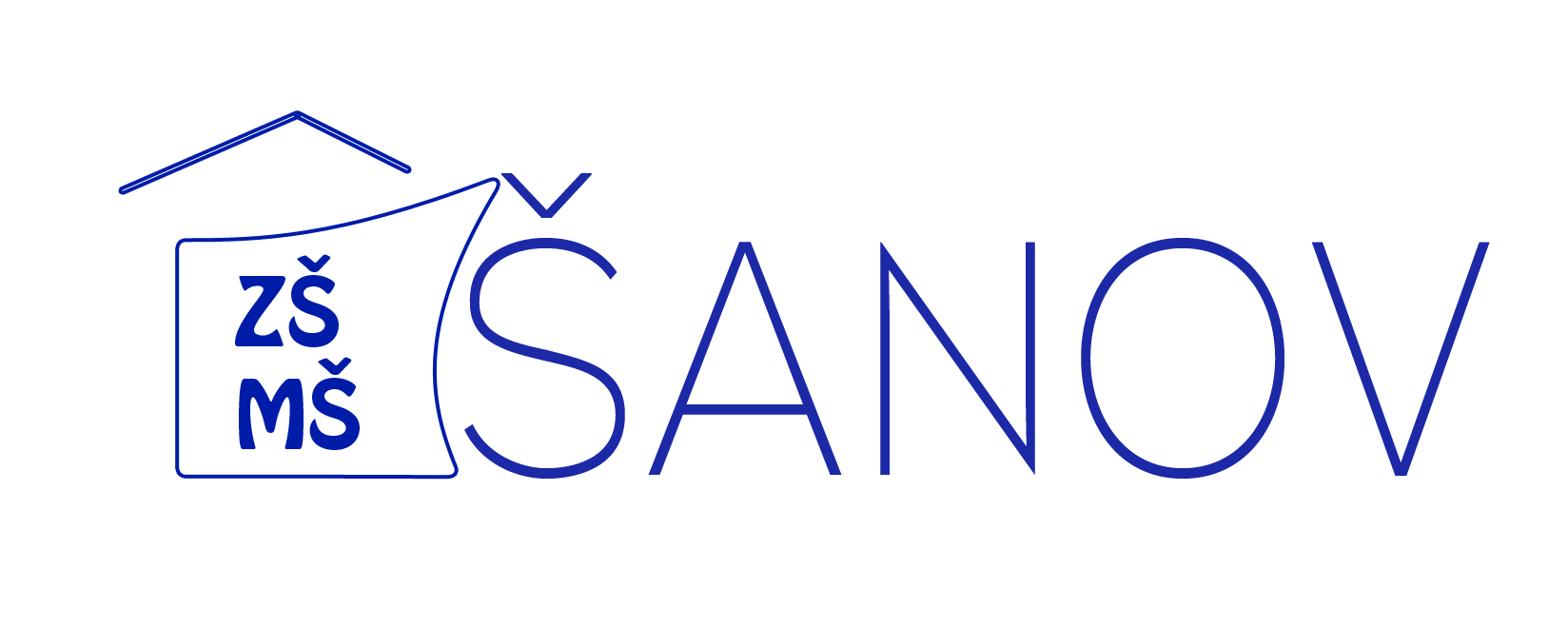 ŠKOLNÍ ŘÁD MŠČ.j. :          				ZŠMŠŠ OP  001/2022
Aktualizovala:				Mgr. Bohumila Koutecká, ředitelka MŠ
Schválila a vydala:			Mgr. Bohumila Koutecká, ředitelka školy
Projednáno:		 		pedagogická rada dne 04. 01. 2022
Platnost:				od 1. 1. 2022Verze ŠŘ:				2022OBSAH:
											       stranaVšeobecná ustanovení								4Práva a povinnosti účastníků předškolní výchovy a vzdělávání        4                                                                                                               Základní cíle mateřské školy při zabezpečování předškolní výchovy a vzdělávání a školní vzdělávací program							4Základní práva a povinnosti dětí přijatých k předškolnímu vzdělávání			4Základní práva zákonných zástupců při vzdělávání dětí					4Povinnosti zákonných zástupců								5-6Pravidla vzájemných vztahů se zaměstnanci školy 			6-7IV	Provoz mateřské školy								7-8Evidence dětí, školní matrika                                                                                             		7Změny stanovených podmínek pobytu dítěte, způsobu a rozsahu jeho 			8stravováníUpřesnění podmínek při přebírání dětí od zákonných zástupců 				8ke vzdělávání v mateřské škole a jejich předání po ukončení vzdělávání		Konkretizace způsobu informování zákonných zástupců dítěte 			o průběhu jeho vzdělávání a dosažených výsledcích					9V	Vnitřní režim mateřské školy							10Podmínky provozu a organizace vzdělávání v mateřské škole				10Vnitřní denní režim při vzdělávání dětí, způsob omlouvání dětí zákonnými 		11zástupciVI	Ukončení vzdělávání dítěte v mateřské škole				12VII	Platby v mateřské škole				                       		12Úplata za předškolní vzdělávání								12Úplata za školní stravování									13Osvobození od úplaty 									13VIII	Podmínky zajištění bezpečnosti a ochrany zdraví dětí a jejich ochrany                                                                                                                              před sociálně patologickými jevy a před projevy diskriminace, nepřátelství, nebo násilí								13Péče o zdraví a bezpečnost dětí při vzdělávání						13Zásady bezpečnosti uplatňované při práci s dětmi						14Ochrana před sociálně patologickými jevy 	a před projevy diskriminace, 			15-16nepřátelství nebo násilíIX	Zacházení s majetkem mateřské školy						16Chování dětí při zacházení s majetkem školy v rámci vzdělávání				16Povinnosti zákonných zástupců při zacházení s majetkem školy při jejich 			16pobytu v mateřské školeX	Distanční výuka	                                                                                                        16Způsob poskytování distančního vzdělávání                                                                                                17 Vzdělávání mladších dětí			                                                                                17Pedagogové v době karantény a distančního vzdělávání  		                                         174.   Provozní zaměstnanci v době karantény a distančního vzdělávání                                                          18       5.   Hodnocení distančního vzdělávání                                                                                                                18XI      Závěrečná ustanovení								           18Změny a dodatky školního řádu								18Účinnost a platnost školního řádu								18	Všeobecná ustanoveníObsah školního řádu je vymezen zákonem č.561/2004 Sb., o předškolním, základním, středním, vyšším odborném a jiném vzdělávání (školský zákon) ve znění pozdějších předpisů, vyhláškou č. 14/2005 Sb., o předškolním vzdělávání, v platném znění a dalšími souvisejícími normami, například zákonem č. 258/2000 Sb., o ochraně veřejného zdraví, vyhláškou č. 107/2005 Sb., o školním stravování, zákonem č. 117/1995 Sb., o státní sociální podpoře ve znění pozdějších předpisů.Práva a povinnosti účastníků předškolní výchovy a vzděláváníZákladní práva a povinnosti dětí přijatých k předškolnímu vzděláváníKaždé přijaté dítě má právo:na kvalitní předškolní vzdělávání v rozsahu uvedeném v bodě 1 tohoto školního řádu, zaručující optimální rozvoj jeho schopností a jeho osobnostina zajištění činností a služeb poskytovaných školskými poradenskými zařízeními 
v rozsahu stanoveném ve školském zákoněna fyzicky i psychicky bezpečné prostředí při pobytu v mateřské školevyjadřovat se svobodně v rámci slušného chování ke všem rozhodnutím učitelena informace, které jej zajímají (odpovědi jsou přiměřené jeho věku)být respektováno jako jedinec ve společnosti, s možností rozvojena zvláštní péči a výchovu v případě postiženína vlídné, laskavé, ohleduplné a vstřícné jednání od všech zaměstnanců MŠDále má každé dítě všechna práva, která mu zaručuje Listina základních práv a svobod a Úmluva o právech dítěte.Děti jsou vedeny k učení se plnění základních jednoduchých povinností, návyků a chování se podle pravidel, která si ve třídě stanoví na začátku školního roku, a to:po dokončení činnosti uklidit prostor či hračku zpět na své místoupevňovat si společenské návyky (pozdravit, poděkovat, požádat o pomoc)říci učitelce, když chtějí opustit třídumluvit přiměřeně hlasitě a neskákat do řečineničit práci druhýchchovat se k ostatním dětem tak, aby jim neublížily (v opačném případě se omluvit)konflikty se snažit řešit ústní domluvou (starší děti)dodržovat další pravidla stanovená pro chování na chodbách a na školní zahradědodržovat ostatní pravidla dohodnutá pro chování ve tříděZákladní práva zákonných zástupců při vzdělávání dětíRodiče dětí, popřípadě opatrovníci nebo osvojitelé dětí (dále jen „zákonní zástupci“)mají právo:na diskrétnost a ochranu informací, týkajících se jejich osobního a rodinného životakonzultovat výchovné i jiné problémy svého dítěte s učitelkou nebo ředitelkou školypřispívat svými nápady a náměty k obohacení výchovného programu školyvyjadřovat se ke všem rozhodnutím mateřské školy týkajících se podstatnýchzáležitostí vzdělávání dětína poradenskou pomoc mateřské školy nebo školského poradenského zařízenív záležitostech týkajících se vzdělávání dětína informace o průběhu a výsledcích vzdělávání dětíPovinnosti zákonných zástupcůZákonní zástupci jsou povinni:zajistit, aby dítě docházelo řádně do školyomluvit nepřítomnost dítětevyzvednout si dítě neprodleně z MŠ, pokud dojde v průběhu pobytu k náhlému zhoršení jeho zdravotního stavuna vyzvání ředitelky školy nebo vedoucí učitelky se osobně účastnit projednání závažných otázek týkajících se vzdělávání a chování dítěteDo mateřské školky je možné přivést dítě pouze zcela zdravé, to je bez známek jakéhokoliv akutního infekčního onemocnění, nebo parazitárního napadení.                                                                                                                                                                                                                                                          a) Za akutní infekční onemocnění se považuje:                                                                                                   - Virová rýma (tj. průhledná rýma, která intenzivně dítěti vytéká z nosu) a to i bez zvýšené tělesné teploty.                                                                                                                                                                         - Bakteriální rýma, ucpaný nos (tj. zabarvená – zelená, žlutá, hnědá rýma, která vytéká dítěti z nosu) a to i bez zvýšené tělesné teploty.                                                                                                                                          - Intenzivní kašel (tj. kašel, který přetrvává i při klidové činnosti dítěte) a to i bez zvýšené tělesné teploty.                                                                                                                                                                        - Onemocnění, které se vysévá vyrážkou na kůži – plané neštovice, 5. nemoc, 6. nemoc, syndrom ruka-noha-ústa, spála, impetigo.                                                                                                                              - Zažívací potíže: Průjem, nevolnost, bolesti břicha a zvracení a to i 3 dny poté, co již dítě nemá                                                                         průjem a nezvrací. Školka nemůže dětem podávat dietní stravu, proto dítě, které nemá realimentovaný trávicí trakt na běžnou stravu nepřijme.                                                                                                                                                                                                                                                                       -Zvýšená tělesná teplota nebo horečka.                                                                                                                 - Zánět spojivek.                                                                                                                                                        - Suchý kašel, dušnost.                                                                                                                                                - Bolest v krku.                                                                                                                                                - Bolest svalů a kloubů.                                                                                                                               - Bolest hlavy.b) Za parazitární onemocnění se považuje:                                                                                                               - Pedikulóza (veš dětská). Dítě může školka přijmout až tehdy, je-li zcela odvšivené, tedy bez živých vší a                                   hnid.                                                                                                                                                                                   - Roup dětský.                                                                                                                                                                    - Svrab.c) Chronická onemocnění u dítěte.                                                                                                                              Pokud má dítě chronické onemocnění, jako je alergie a z toho vyplývající alergická rýma, kašel a zánět spojivek, je nutné mateřské škole předložit potvrzení lékaře specialisty (alergologa), že dítě má zmíněné chronické potíže, jinak bude dítě považováno za nemocné a bude odesláno do domácího léčení. Za alergickou rýmu je považována rýma bílá, průhledná. Zabarvená rýma je považována za infekční a dítě bude odesláno do domácího léčení. Mezi další chronická onemocnění, která jsou nutná doložit lékařským potvrzením je:               - Epilepsie,                                                                                                                                                                                     - Astma bronchialeMateřská škola má právo ihned a kdykoliv během dne odeslat dítě do domácího léčení, pokud má podezření, že je dítě akutně nemocné, nebo má parazitární onemocnění. Mateřská škola má povinnost zajistit oddělení nemocného dítěte od kolektivu zdravých dětí.Povinnost zákonných zástupců dítěte, které má povinnost předškolního vzdělávání:Rodiče mají povinnost mateřské škole nahlásit infekční a parazitární onemocnění u svého dítěte, aby se zamezilo dalšímu šíření:                                                                                                                                                         - Plané neštovice.                                                                                                                                                                        - Spála.                                                                                                                                                                                        - Impetigo.                                                                                                                                                                                   - Průjem a zvracení.                                                                                                                                                                    - 5. nemoc, 6. nemoc, syndrom ruka-noha-ústa.                                                                                                                      - Zánět spojivek.                                                                                                                                                                           - Pedikulóza (veš dětská).                                                                                                                                                        - Roupi.                                                                                                                                                                                                   - Svrab.                                                                                                                                                                                      Na základě informace od rodičů má mateřská škola povinnost informovat ostatní rodiče, že se v mateřské škole vyskytlo infekční nebo parazitární onemocnění. Oznámení probíhá formou obecného písemného oznámení na viditelném místě, že se ve školce vyskytuje konkrétní onemocnění.-doložit důvody nepřítomnosti dítěte na vzdělávání nejpozději do 3 dnů ode dne výzvy ředitelky školyPodávání léků a léčivých přípravků dětem v mateřské škole.                                                                                   Mateřská škola nemá povinnosti dětem v mateřské škole podávat jakékoliv léky a léčivé přípravky. Pedagogický pracovník podle § 2 zákona č. 372/2011 Sb., o zdravotních službách a podmínkách jejich poskytování (zákon o zdravotních službách), ve znění pozdějších předpisů, nemůže podávat léky, protože není zdravotnickým pracovníkem, který má k tomu oprávnění. V případě, že dítě potřebuje v neodkladné situaci, v rámci první pomoci, podat lék, je nutné písemně požádat instituci – mateřskou školu a doložit potřebnost zprávou od lékaře (viz. Formulář žádosti o podávání léků). V případě kladného vyřízení žádosti je rodič povinen se osobně dostavit a sepsat na místě „Protokol o podávání léků“ (viz. Formulář protokol o podávání léků) s pedagogy, kteří souhlasí, že lék, v případě neodkladné situace, dítěti podají. Školka je povinna, i přes souhlas s podáváním léků, volat v život ohrožujících stavech záchrannou službu. Pokud mateřská škola žádost rodiče o podávání léků zamítne, je rodič povinen zajistit podání léků sám.Pravidla vzájemných vztahů se zaměstnanci ve škole  Zaměstnanec školy je povinen vystupovat vůči dětem vždy v jejich zájmu a jejich zájmy hájit. Vzájemné vztahy mezi zaměstnanci školy a dětmi, nepřímo i zákonnými zástupci dětí, musí vycházet ze zásad vzájemné úcty, respektu, názorové snášenlivosti, solidarity a důstojnosti. Všichni zaměstnanci školy, děti a jejich zákonní zástupci se vzájemně respektují, dbají o vytváření partnerských vztahů podložených vzájemnou úctou, důvěrou a spravedlností. Všichni zaměstnanci školy, děti a jejich zákonní zástupci dbají o dodržování základních společenských pravidel a pravidel slušné a zdvořilé komunikace. Zaměstnanec školy musí usilovat o vytváření dobrého vztahu zákonných zástupců a veřejnosti ke škole.Informace, které zákonný zástupce dítěte poskytne do školní matriky nebo jiné důležité informace o dítěti (zdravotní způsobilost…) jsou důvěrné a všichni pedagogičtí pracovníci se řídí se zákonem č. 101/2000 Sb., o ochraně osobních údajů.Učitelky vydávají dětem a jejich zákonným zástupcům pouze takové pokyny, které bezprostředně souvisí s plněním školního vzdělávacího programu, školního řádu 
a dalších nezbytných organizačních opatření.Mají-li rodiče dítěte nějaké stížnosti, nebo připomínky k chodu MŠ, měli by se nejprve obrátit na učitelku MŠ a pokusit se problém vyřešit. Pokud se jim to nepodaří, měli by se obrátit na vedoucí učitelku MŠ. Pokud ani to nepomůže k vyřešení situace, měli by se obrátit na vedení školy, tj. na ředitelku školy. V případě, že nejsou uspokojeni, mohou se písemně obrátit na zřizovatele.Práva a povinnosti ředitelky školy vyplývající z povinného předškolního vzděláváníŘeditelka školy má:právo ukončit individuální vzdělávání dítěte, pokud zákonný zástupce nezajistí účast dítěte na ověřování úrovně individuálního vzděláváníprávo požadovat doložení důvodů nepřítomnosti dítěte od zákonného zástupce dítěte povinnost doporučit zákonnému zástupci dítěte, které je individuálně vzděláváno, oblasti, v nichž má být dítě vzděláváno, Organizace, podmínky uvolňování a omlouvání z povinného předškolního vzděláváníPovinné vzdělávání předškolních dětí probíhá v pracovních dnech, a to v rozsahu od 8,00 – 12,00 hodin po období školního roku mimo období školních prázdnin. Povinnou docházku je nutné omlouvat vždy písemně s uvedením důvodu a podpisem zákonného zástupce, a to nejpozději do 3 kalendářních dnů od počátku nepřítomnosti dítěte.Provoz mateřské školy Evidence dětí, školní matrikaPři nástupu dítěte do mateřské školy předají zákonní zástupci dítěte vedoucí učitelce mateřské školy Evidenční list dítěte (vyplněné povinné údaje: jméno a příjmení dítěte, rodné číslo, státní občanství a místo trvalého pobytu, dále jména a příjmení zákonných zástupců, jejich místo trvalého pobytu, adresu pro doručování písemností emailové a telefonické spojení. Zdravotní stav dítěte a potvrzení o pravidelném očkování doplní do Evidenčního listu lékař, pokud toto není uvedeno na zvláštním dokumentu.Zákonní zástupci mají povinnost hlásit mateřské škole každou změnu ve výše uvedených údajích, a to především změnu adresy a telefonního spojení. Informace o dětech jsou důsledně využívány pro vnitřní potřeby mateřské školy, oprávněné orgány státní správy a samosprávy a pro potřebu uplatnění zákona o svobodném přístupu k informacím.Změna stanovených podmínek pobytu dítěte, způsobu a rozsahu jeho stravováníPři přijetí dítěte do mateřské školy zajistí a stanoví zástupkyně ředitelky mateřské školy po dohodě se zákonnými zástupci dítěte dny docházky dítěte do mateřské školy a délku jeho pobytu 
v těchto dnech v mateřské škole a zároveň dohodne se zákonnými zástupci dítěte způsob 
a rozsah jeho stravování po dobu jeho pobytu v mateřské škole. Pokud zákonní zástupci dítěte budou požadovat změnu těchto sjednaných podmínek, je nutno tuto změnu projednat s vedoucí učitelkou mateřské školy. Z organizačních důvodů přivádějí rodiče dítě do MŠ nejpozději do 7:45 hodin, pozdější příchody jsou možné, ale po předchozí dohodě. Upřesnění podmínek pro přebírání dětí od zákonných zástupců ke vzdělávání 
v mateřské škole a jejich předání po ukončení denního vzděláváníZa bezpečnost dětí zodpovídá učitelka mateřské školy od okamžiku, kdy jí zákonný zástupce osobně předá dítě, a to až do doby, kdy si dítě opět osobně vyzvedne. Zákonný zástupce předává dítě po jeho převlečení v šatně učitelce mateřské školy, není možné dítě pouze doprovodit do šatny s tím, že již dojde samo, v takovém případě mateřská škola nenese odpovědnost za bezpečnost dítěte, které nebylo řádně předáno. Zákonní zástupci si přebírají dítě po skončení jeho vzdělávání od učitelky mateřské školy přímo ve třídě, popřípadě na hřišti mateřské školy, a to v době určené mateřskou školou 
k přebírání dětí zákonnými zástupci, v případě, že je se zákonnými zástupci dítěte dohodnuta individuální délka jeho pobytu v mateřské škole, bude s nimi samostatně dohodnut i způsob předávání dítěte ke vzdělávání a jeho předávání po ukončení vzdělávání. Zmocnění k předávání dítěte:Zákonní zástupci dítěte mohou pro předávání a přebírání dítěte pověřit i jinou zletilou osobu. Pokud je toto pověření trvalého charakteru, identifikují tuto osobu v prohlášení Zmocnění 
k předávání dítěte, rovněž v případě nezletilé osoby, např. staršího sourozence, přičemž prohlašují, že intelektový a rozumový vývoj této osoby umožňuje vykonat právní úkon vyzvednutí dítěte. Pokud se jedná o jednorázové pověření, vystaví zákonný zástupce písemné potvrzení, kam zapíše základní údaje pověřené osoby, které je učitelka mateřské školy povinna u pověřené osoby zkontrolovat. Pokud tato pověřená osoba odmítne tyto základní údaje učitelce mateřské školy předložit, aby škola měla právní jistotu předání dítěte zmocněné osobě, nebude dítě této osobě vydáno.Pozdní vyzvedávání:Zákonný zástupce má zákonnou povinnost si dítě vyzvednout v určené době. Pokud tak neučiní, učitelka mateřské školy jej telefonicky kontaktuje. Pokud ve smyslu § 5 odst. 1 vyhlášky č. 14/2005 Sb. zákonný zástupce písemně pověří k vyzvednutí jinou osobu (pro případ nedostupnosti zákonného zástupce) a uvede na ní telefonický kontakt, učitelka mateřské školy kontaktuje tuto osobu v případě, že zákonný zástupce není v daném okamžiku dostupný na žádném poskytnutém kontaktu. Pokud se učitelce nepodaří kontaktovat žádnou výše uvedenou osobu, zůstává s dítětem v MŠ a kontaktuje orgán sociálně-právní ochrany dítěte (OSPOD). Ve spolupráci s policií zajistí pedagog předání dítěte pracovníkovi OSPOD. Zákonný zástupce má ve smyslu § 2910 6 občanského zákoníku povinnost k náhradě škody. Zákonný zástupce hradí mzdové prostředky, ale i případné další náklady. Pokud dojde k pozdnímu převzetí dítěte po ukončení provozní doby, mateřská škola informuje zákonné zástupce o tom, že se jedná o narušení provozu mateřské školy. V případě, že dojde k opakovanému narušení provozu mateřské školy, může ředitelka školy po předchozím upozornění písemně oznámeném zákonnému zástupci dítěte rozhodnout o ukončení předškolního vzdělávání ve smyslu § 35 odst. 1 písmene b) 10 školského zákona.Konkretizace způsobu informování zákonných zástupců dítěte o průběhu jeho             vzdělávání a o dosažených výsledcíchPodávání informacíZákonní zástupci dítěte se mohou informovat o cílech, zaměření, formách a obsahu vzdělávání konkretizovaných podle podmínek uplatněných v mateřské škole ve školním vzdělávacím programu, který je k dispozici a k nahlédnutí v šatně MŠ, nebo na webové stránce MŠ:  www.mssanov.cz. Zákonní zástupci se mohou průběžně během roku informovat u učitelky MŠ o průběhu a výsledcích vzdělávání dítěte a to nejlépe v předem domluvených konzultačních hodinách. Informace, týkající se stravování, podává vedoucí stravování ZŠ a MŠ. Pokud mateřská škola organizuje a pořádá akce, jako jsou výlety, exkurze, divadelní a filmová představení pro děti, besídky, dětské dny apod., informuje o tom v dostatečném předstihu zákonné zástupce dětí prostřednictvím osobního sdělení, popřípadě písemným upozorněním umístěným na nástěnkách v šatně nebo informací na internetových stránkách školy. Náklady spojené s výlety a s ostatními doprovodnými akcemi hradí po předchozí domluvě zákonní zástupci dítěte. Třídní schůzky, komunikace s rodičiVedoucí učitelka mateřské školy zpravidla dvakrát ročně svolává třídní schůzky, na kterých jsou zákonní zástupci dětí pravidelně informováni o všech rozhodnutích a záměrech mateřské školy, týkajících se podstatných záležitostí vzdělávání dětí - v případě nezbytné potřeby je možné svolat mimořádnou schůzku zákonných zástupců s vedením mateřské školy, a to zejména z provozních důvodů - zákonní zástupci si mohou domluvit s ředitelkou školy nebo vedoucí učitelkou mateřské školy individuální pohovor, na kterém budou projednány podstatné připomínky zákonných zástupců ke vzdělávání dítěte k osobnímu projednání závažných otázek týkajících se vzdělávání a chování dítěte.Vnitřní režim mateřské školyPodmínky provozu a organizace vzdělávání v mateřské školeMateřská škola:je zřízena jako škola s celodenním provozem s určenou dobou pobytu pro děti od 6,30 do 16,30 hodin.má 2 heterogenní třídy se všeobecným zaměřením může organizovat školní výlety a další akce související s výchovně vzdělávací činnostíUstanovení k provozu školy:provoz mateřské školy bývá po projednání s ředitelkou školy a se zřizovatelem přerušen nebo omezen v měsících, kdy jsou prázdniny, především v červenci a srpnu a to zejména z organizačních důvodů (nutné opravy, rekonstrukce, povinné školení všech zaměstnanců a čerpání řádné dovolené.informace o omezení nebo přerušení provozu mateřské školy bude zveřejněna na nástěnce pro rodiče a na webu MŠ neprodleně poté, kdy omezení nebo přerušení provozu bude projednáno se zřizovatelem, v případě plánovaného uzavření dva měsíce před uzavřenímoblečení si děti ukládají v šatně MŠ na určené místo označené značkou, je třeba, aby bylo volné a pohodlné, aby dětem umožňovalo pohyb a usnadňovalo samostatnost v sebeobsluzepřezůvky jsou pevné, podporující správný vývoj dětské nohy a zajišťující bezpečnost při pohybuoblečení pro pobyt venku nemůže být z hygienických důvodů totožné s oblečením pro pobyt v MŠ, v šatně v sáčku má každé dítě náhradní základní oblečení pro případ znečištěníložní prádlo se převléká 1x za 3 týdny a jeho praní zajišťuje MŠ, stejně jako ručníky, které se mění nejdéle 1x týdněděti si do MŠ přinesou papírové kapesníkyzákonní zástupci odpovídají za obsah kapes dětí při příchodu dítěte do MŠ – dbají na to, aby děti nenosily do MŠ předměty nebezpečné a zdraví škodlivédále se nedoporučuje, aby děti přinášely do MŠ cenné věci nebo drahé hračky, škola za tyto předměty neodpovídámateřská škola pracuje podle vlastního školního vzdělávacího programu, který je natolik flexibilní, aby učitelky mohly reagovat na změny či aktuální potřeby dětí	Vnitřní denní režim při vzdělávání dětí, způsob omlouvání dětí zákonnýmiZástupciDen v mateřské škole zahrnuje scházení dětí, volné hry a činnosti v centrech aktivit, ranní kruh, preventivní pohybové aktivity, přesnídávku, hry a činnosti na dané téma v centrech aktivity, pobyt venku (spontánní i částečně řízené hry na hřišti nebo v přírodě, tematické vycházky), oběd, odpočinek či spánek na lůžku nebo klidové aktivity, svačinu, spontánní hry, individuální péči. Denní program je rámcový, umožňuje reagovat na aktuální potřeby, začleňovat zvláštní akce jako jsou exkurze, návštěvy divadla a podobně, základem je tříhodinový interval mezi jídly.K zajištění bezpečnosti dětí je vchod do školy od 8,00 hodin zamykán. V případě potřeby mohou rodiče zazvonit a budou vpuštěni do budovy školy. Rodiče, kteří si vyzvedávají děti po obědě, mají možnost od 12:15 do 12:30 hod. Jinak je mateřská škola uzamčena až do 14:30 hod. kdy si mohou rodiče děti vyzvedávat až do konce provozu, tj. do 16:30 hod.Režim dne pro dvě třídy:Pohybové aktivity v tělocvičně: dle potřeby a dle rozvrhu základní školy.Pro všechny děti jsou průběžně zařazovány pohybové aktivity, prvky jógy, relaxační cvičení a další aktivity.Omlouvání nepřítomnosti:pokud je zákonnému zástupci dopředu známa krátkodobá nepřítomnost dítěte při vzdělávání v mateřské škole, oznámí tuto skutečnost v dostatečném předstihu ústně nebo telefonicky učitelce MŠ a vedoucí kuchyněpokud předpokládaná nepřítomnost v mateřské škole přesáhne dobu 10 dnů, oznámí zákonný zástupce písemně tuto skutečnost v dostatečném předstihu vedoucí učitelce mateřské školy a odhlásí dítěti stravu ve školní jídelněv případě, že dítě onemocní nebo se mu stane úraz, oznámí tuto skutečnost bez zbytečného odkladu zákonný zástupce učitelce mateřské školy a to včetně předpokládané doby nepřítomnosti dítěte v mateřské školeomlouvání neúčasti dítěte být může podáno písemně, osobně, telefonicky, SMS zprávou, s uvedením důvodu a dobou nepřítomnosti zákonní zástupci předávají dítě do mateřské školy zcela zdravé, učitelka mateřské školy může v zájmu zachování zdraví ostatních dětí v ojedinělých případech dítě s příznaky nemoci nepřijmout (podezření na infekční nemoc, vši) a doporučit návštěvu lékaře, aby potvrdil, že dítě je způsobilé pro pobyt v kolektivupři předávání dítěte informuje zákonný zástupce učitelku mateřské školy o případných menších zdravotních obtížích dítěte, které by mohly mít vliv na omezení jeho činnosti při vzděláváníUkončení vzdělávání dítěte v mateřské školeUkončení docházky do MŠ je možné na základě písemné žádosti zákonných zástupců. Ředitelka školy může po dohodě s vedoucí učitelkou rovněž rozhodnout o ukončení předškolního vzdělávání, a to po předchozím upozornění písemně oznámeném zákonnému zástupci dítěte, pokud:se dítě nepřetržitě nezúčastní předškolního vzdělávání po dobu delší než dva týdny bez omluvy zákonného zástupcezákonný zástupce závažným způsobem opakovaně narušuje provoz mateřské školyzákonný zástupce opakovaně neuhradí úplatu za vzdělávání v mateřské škole nebo úplatu za školní stravování ve stanoveném termínu a nedohodne s ředitelkou jiný termín úhrady.Pro nově přijaté děti lze stanovit zkušební pobyt na dobu tří měsíců. Pokud lékař nebo školské poradenské zařízení v průběhu této zkušební doby doporučí nezatěžovat dítě dalším vzděláváním, může ředitelka rozhodnout o ukončení vzdělávání takového dítěte v mateřské škole.Platby v mateřské školeÚplata za předškolní vzděláváníÚplata za předškolní vzdělávání je stanovena na 200,- Kč měsíčně. Od platby jsou osvobozeny děti v posledním roce povinné školní docházky, tj. ve školním roce kdy dítě dovrší 5 let a více.Úplata je splatná do 15. dne příslušného kalendářního měsíce a platí se bezhotovostním převodem na účet školy, je možné zaplatit i školné na delší časové období předem (pololetí, celý školní rok). Zákonní zástupci jsou povinni dodržovat termín platby školného i v případě nepřítomnosti dítěte v mateřské škole. Opakované neplacení v termínu může být důvodem k ukončení vzdělávání v mateřské škole. Vedoucí učitelka mateřské školy může se zákonným zástupcem ze závažných důvodů dohodnout jiný termín úplaty.Úplata za školní stravování dětíVýše stravného je stanovena dle vyhlášky o školním stravování dle finančního normativu. Úplata je splatná do 15. dne příslušného kalendářního měsíce a platí se bezhotovostním převodem na účet školy. Při přípravě jídel postupuje školní jídelna podle příslušné vyhlášky o školním stravování a řídí se platnými výživovými normami a zásadami zdravé výživy. Zároveň zajišťuje v průběhu celého dne i dostatek tekutin, které děti konzumují v rámci pitného režimu. Celodenní stravování v mateřské škole obsahuje dopolední přesnídávku, oběd a odpolední svačinu, děti, které jdou výjimečně po obědě domů, si odpolední svačinu odnášejí. Je-li v době podávání jídla dítě přítomno v MŠ, stravuje se vždy.Osvobození od úplatyÚplata za předškolní vzdělávání a stravování dítěte v mateřské škole jsou platby, které jsou pro zákonné zástupce povinné a jsou nedílnou součástí rozpočtu mateřské školy a školní jídelny. Opakované neuhrazení těchto plateb v mateřské škole je považováno za závažné porušení provozu mateřské školy a v konečném důsledku může být důvodem pro ukončení docházky dítěte do mateřské školy. O snížení nebo prominutí úplaty rozhoduje ředitelka školy na základě písemné žádosti zákonného zástupce. O osvobození od úplaty může požádat:zákonný zástupce, který pobírá sociální příplatek (ZZ tuto skutečnost prokáže)fyzická osoba, která o dítě pečuje a pobírá dávky pěstounské péče (ZZ tuto skutečnost prokáže)O snížení úplaty může písemně požádat zákonný zástupce, jehož dítě nedocházelo 
do mateřské školy ani jeden den příslušného kalendářního měsíce, a to ze zdravotních důvodů.V mateřské škole je zakázáno podávat dětem léky, včetně homeopatických léků, kapek, mastí apod. Výjimku tvoří závažná nemoc dítěte s nezbytným podáváním léků v době pobytu dítěte v mateřské škole (např. diabetes…) V tomto případě žádají rodiče písemně na stanoveném formuláři (Žádost o podávání léků dítěti v MŠ), který obdrží od vedoucí učitelky a který nechají vyplnit u ošetřujícího lékaře. Ani v tomto případě však není povinností zaměstnanců MŠ takové léky podávat, je to jejich případné dobrovolné rozhodnutí. VIII.	Podmínky zajištění bezpečnosti a ochrany zdraví dětí a jejich ochranypřed sociálně patologickými jevy a před projevy diskriminace, nepřátelstvínebo násilíPéče o zdraví a bezpečnost dětí při vzděláváníDohled nad bezpečností dětí po celou dobu jejich vzdělávání v mateřské škole vykonávají učitelky mateřské školy, a to od doby převzetí dítěte od zákonného zástupce nebo jím pověřené osoby až do doby předání dítěte zákonnému zástupci nebo jím pověřené osobě:v mateřské škole se učitelky snaží předcházet úrazům a to pravidelným poučováním o bezpečném chování při všech činnostechdojde-li přesto k úrazu dítěte, učitelka neprodleně poskytne dítěti první pomoc, ošetří úraz a zajistí dohled nad ostatními dětmi. V případě nutnosti lékařského ošetření, informuje neprodleně rodiče, kteří, pokud je to možné, odvezou dítě k lékaři. Pokud je to akutní, zajistí odvoz k lékaři učitelka a informuje rodičeO každém úrazu se zapisuje zápis do knihy úrazů a informují se rodiče (osobně, nebo telefonicky)k zajištění bezpečnosti dětí při běžném pobytu mimo území mateřské školy na jednu učitelku může připadat nejvýše 20 dětí z běžných tříd, výjimečně pak nejvýše 28 dětí z běžných tříd, pokud to charakter pobytu dovoluje.při specifických činnostech, například sportovních činnostech nebo při pobytu dětí v prostoru náročném na bezpečnost bude o bezpečnost dětí pečovat navíc další pedagogický pracovník, ve výjimečných případech jiná zletilá osoba, která je způsobilá k právním úkonům a která je v pracovním vztahu k mateřské školeučitelky MŠ nesou odpovědnost za dodržování hygieny, přiměřené větrání, dbají na dodržování pitného režimu dětí, přizpůsobují délku pobytu venku daným klimatickým podmínkám (sluneční záření, vítr, mráz, inverze), pokud to podmínky nedovolují, ven s dětmi nevycházív celém objektu mateřské školy platí zákaz kouření, požívání alkoholických nápojů, nebo i jiných omamných látek během výuky i při školních akcích a to v souvislosti se zákonem č.379/2005 Sb., o opatřeních k ochraně před škodami působenými tabákovými výrobky, alkoholem a jinými návykovými látkamiZásady bezpečnosti uplatňované při práci s dětmiPři vzdělávání dětí dodržují učitelky mateřské školy pravidla a zásady bezpečnosti a ochrany zdraví při práci, které pro tuto oblast stanoví platná školská a pracovněprávní legislativa, zejména při dále uvedených specifických činnostech, které vyžadují zvýšený dohled na bezpečnost dětí, dodržují učitelky mateřské školy a ostatní zaměstnanci školy následující zásady:Přesuny dětí při pobytu dětí mimo území mateřské školy po pozemních komunikacích:děti se přesunují ve skupině, a to nejvýše ve dvojstupech, skupina k přechodu využívá především chodníků a levé krajnice vozovkyvozovku přechází skupina především na vyznačených přechodech pro chodce, přecházení vozovky jinde je povoleno pouze dovoluje-li to dopravní provoz 
a pedagogický doprovod je přesvědčen o bezpečnosti přechodu skupinypři přecházení vozovky používá v případě potřeby pedagogický doprovod zastavovací terčza snížené viditelnosti používá pedagogický doprovod předepsané bezpečnostní vesty s reflexními znakyPobyt dětí v příroděvyužívají se pouze známá bezpečná místaučitelky mateřské školy před pobytem dětí odstraní všechny nebezpečné předměty 
a překážky (sklo, hřebíky, plechovky, apod.)při hrách a pohybových aktivitách učitelky mateřské školy dbají na to, aby děti neopustily vymezené prostranstvípři vycházkách do přírody doporučujeme u dětí mít odpovídající oblečení s dlouhými rukávy a nohavicemi, jsou upozorňovány na nebezpečí spojené s přisátím klíštěteRozdělávání ohněje možné pouze při mimoškolních akcích, které pořádá mateřská škola, typu Dětského dne, loučení se školním rokem, lampiónový průvod apod. a kterých se účastní 
i zákonní zástupci dětíje možné jen na místě určeném k rozdělávání ohněje možné jen v blízkosti dostatečného zdroje vody, odpovídajícího hasicího přístroje nebo jiného materiálu k hašení otevřeného ohněučitelé zajišťují, aby se děti pohybovaly v bezpečné vzdálenosti od otevřeného ohně, přičemž počítá i se směrem a silou větru a dbá, aby v blízkosti ohně nebyl snadno vznětlivý materiálpo skončení akce pedagogický dohled zajistí úplné uhašení otevřeného ohněSportovní činnosti a pohybové aktivityPřed pohybovými aktivitami, které probíhají ve třídách/třídě, popřípadě v jiných vyčleněných prostorách v objektu budovy mateřské školy nebo probíhají ve venkovních prostorách areálu učitelky mateřské školy:kontrolují, zda prostory jsou k těmto aktivitám dostatečně připravenyodstraňují všechny překážky, které by mohly vést ke zranění dětí při použití tělocvičného nářadí a náčiní kontrolují jeho funkčnost a bezpečnostdbají, aby cvičení a pohybové aktivity byly přiměřené věku dětí a podle toho přizpůsobují intenzitu a obtížnost těchto aktivit individuálním schopnostem jednotlivých dětíPracovní a výtvarné činnostiPři aktivitách rozvíjejících zručnost a výtvarné cítění dětí, při kterých je nezbytné použít nástroje, které by mohly děti zranit - jako jsou nůžky, vykonávají děti práci s těmito nástroji výhradně pod dohledem učitelek mateřské školy. Nože, kladívka a podobně používají učitelky MŠ samy.Ochrana před sociálně patologickými jevy a před projevy diskriminace, nepřátelství nebo násilíDůležitým prvkem ochrany před sociálně patologickými jevy je i výchovně vzdělávací působení na děti již předškolního věku zaměřené na zdravý způsob života:v rámci školního vzdělávacího programu jsou proto děti nenásilnou formou a přiměřeně jejich věku a schopnostem pochopit a porozumět dané problematice seznamovány s nebezpečím vandalismu, kriminality a jiných forem násilného chování a jsou jim vysvětlována pozitiva zdravého životního styluv rámci prevence před projevy diskriminace, nepřátelství a násilí provádí učitelky monitoring a screening vztahů mezi dětmi v třídním kolektivu s cílem řešit případné deformující vztahy mezi dětmi již v počátcích, a to ve spolupráci se zákonnými zástupci, popřípadě za pomoci školských poradenských zařízení - důležitým prvkem prevence v této oblasti je i vytvoření příznivého sociálního klimatu mezi dětmi navzájem, mezi dětmi a dalšími pracovníky školy, mezi pracovníky školy a zákonnými zástupcispolečně s dětmi vytváříme pravidla společného soužití a jejich respektováním předcházíme projevům nepřátelství či násilíIX.	Zacházení s majetkem mateřské školyChování dětí při zacházení s majetkem mateřské školy v rámci vzděláváníPo dobu vzdělávání při pobytu dítěte v mateřské škole zajišťují učitelky mateřské školy, aby děti zacházely šetrně s učebními pomůckami, hračkami a dalšími vzdělávacími potřebami a nepoškozovaly ostatní majetek mateřské školy. Pozornost věnujeme dodržování dohodnutých pravidel společného soužití, která zahrnují také šetrné zacházení s veškerým vybavením mateřské školy. Cennosti a jiné hodnotné předměty dítě do mateřské školy nenosí a mateřská škola za ně při jejich ztrátě či poškození neodpovídá.Povinnosti zákonných zástupců při zacházení s majetkem mateřské školy při jejich pobytu v mateřské školeZákonní zástupci pobývají v mateřské škole po dobu nezbytně nutnou pro převlečení dítěte do oblečení určenému ke vzdělávání a předání dítěte učitelce mateřské školy a pro převzetí dítěte a převlečení do oblečení, ve kterém přišlo do mateřské školy nebo po dobu jednání s učitelkami mateřské školy týkajících se vzdělávání dítěte, popřípadě po dobu jednání s vedoucí školní jídelny týkajících se stravování dítěte. Zákonný zástupce může být rovněž na svoji žádost za účelem pozorování svého dítěte a po dohodě s učitelkou přítomen při činnosti dětí, pokud to dovolují provozní podmínky.Po dobu pobytu v prostorách mateřské školy jsou zákonní zástupci povinni chovat se tak, aby nepoškozovali majetek mateřské školy a v případě, že zjistí jeho poškození, nahlásili tuto skutečnost neprodleně učitelce mateřské školy.X. Distanční výuka v MŠ  Úvodní ustanovení                                                                                                                                                                                                      Distanční vzdělávání přesně definuje § 184a školského zákona. Jde o vzdělávání dětí na dálku.                                                                                                                                Distanční vzdělávání se poskytuje pouze v důsledku krizových nebo mimořádných opatření nebo z důvodu nařízení karantény za předpokladu, že chybí většina dětí ve třídě, ve které je plněno povinné předškolní vzdělávání.                                                                                                                                                                          Distanční vzdělávání se neposkytuje, pokud děti do MŠ nechodí kvůli neštovicím, střevní viróze nebo pokud je MŠ uzavřena například z důvodu rekonstrukce.                                                                                                                  Distanční vzdělávání je určeno pouze pro děti, pro které je předškolní vzdělávání povinné.                                         Bude-li dítě nemocné nebo se nebude moci distančního vzdělávání účastnit, rodič je povinen jej omluvit. Omlouvat dítě lze na e-mailech mateřské školy či třídy nebo telefonicky na mobilním telefonu 779970890. Po znovuotevření školy, rodič omluvenku zapíše do omluvného listu dítěte.Způsob poskytování distančního vzdělávání                                                                                                 Dle zákona „způsob poskytování vzdělávání distančním způsobem přizpůsobí škola podmínkám dítěte„.                                                                                                                                                                               Týdenní vzdělávací cíle a tematicky zaměřené bloky s nabídkou činností, které posilují a rozvíjejí kompetence dítěte dle TVP budou dostupné na webu školy - www.mssanov.cz.                                                                                                                                  Komunikace s rodiči bude  pomocí  e-mailů. Pomocí nich mohou učitelky MŠ s rodiči komunikovat, vzájemně si zasílat informace o výsledcích vzdělávání, fotografie či zpracované pracovní listy a vypracovaná zadání úkolů.                                                                                                                                                                              E-maily bude Mateřská škola Šanov v případě nutnosti distanční výuky využívat také k zasílání některých výukových materiálů.                                                                                                                             Ve školce je zřízen facebookový profil pro obě třídy. S ním se bude také pracovat alespoň 2x týdně pomocí krátkých videí, které se budou vztahovat k danému týdennímu tématu a výchovně vzdělávacím cílům.                                                                                                                                                        Pokud zákonní zástupci nevlastní žádné ICT vybavení, pomocí kterého by mohli se školou komunikovat, bude na každém pracovišti určen jeden den v týdnu, kdy si zákonný zástupce může v MŠ vzdělávací materiály vyzvednout a zároveň odevzdat vypracovaná zadání.Vzdělávání mladších dětí                                                                                                                                         Mladší děti (3-5 let) se mohou distančního vzdělávání také účastnit, ale bude to bráno jako nadstandartní činnost a vstřícný krok mateřské školy. Plnění úkolů a vypracovávání pracovních listů od mladších dětí nelze vymáhat.Pedagogové v době karantény a distančního vzdělávání                                                                                  Pokud skončí v karanténě pedagogický sbor a mateřská škola se uzavře (děti v karanténě nejsou a do MŠ by mohly chodit), nejsou splněny podmínky zákona pro distanční vzdělávání. Proto se DV nerealizuje. Pedagogové mohou zasílat výukové materiály dětem, je to ale zcela na jejich rozhodnutí. Pokud bude pedagogovi nařízena karanténa, může pracovat z domu (“homeoffice”), pokud se tak domluví se svým zaměstnavatelem. V této situaci dostává plat stejně, jako by byl v práci.                          Pokud bude v karanténě a bude čerpat „nemocenskou“, nepracuje. Dostane náhradu mzdy - nemocenskou.Provozní zaměstnanci v době karantény a distančního vzdělávání                                                                Pokud bude v karanténě provozní zaměstnanec, nepracuje a bude čerpat „nemocenskou“. Pokud bude pracoviště Mateřské školy uzavřeno v důsledku krizových nebo mimořádných opatření a pracovník je zdráv, je možné tomuto zaměstnanci přidělit náhradní práci na jeho nebo i na jiném pracovišti ZŠ a MŠ Šanov.                                                                                                                                          Pokud by byla mateřská škola uzavřena z důvodu nařízení karantény, jde o překážku v práci ze strany zaměstnavatele. Zaměstnanec dostane náhradu mzdy.Hodnocení distančního vzdělávání Dle § 184a školského zákona jsme povinni poskytnout dětem zpětnou vazbu v podobě hodnocení jejich práce při distančním vzdělávání.Hodnocení v tomto případě bude poskytováno:                                                                                                      -písemně formou krátkých vzkazů buď e-mailem nebo na facebookovém profilu školky či třídy - ústně při osobních návštěvách zákonného zástupce při vyzvedávání vzdělávacích materiálů na pracovišti MŠ Šanov                                                                                                                                                - telefonickyXI. 	Závěrečná ustanovení1.  Změny a dodatky školního řáduVeškeré dodatky, popřípadě změny tohoto školního řádu:mohou být provedeny pouze písemnou formou po projednání v pedagogické raděpřed nabytím jejich účinnosti s nimi budou seznámeni všichni zaměstnanci mateřské školy zákonní zástupci dětí a o nich budou informováni formou zveřejnění.2. Účinnost a platnost školního řáduTento školní řád nabývá platnosti dnem podpisu ředitelkou školy a je účinný od 1. 1. 2022.           Tímto se ruší Školní řád ze dne 1. 9. 2020.Přílohy:1) Provozní řád mateřské školy2) Traumatologický plán3) Provozní řád venkovní hrací plochy s pískovištěmV Šanově dne  1. 1. 2022                                               ____________________								Mgr. Bohumila Koutecká									Ředitelka ZŠREŽIM DNE DĚTÍ: 1. třídaREŽIM DNE DĚTÍ: 1. třídaREŽIM DNE DĚTÍ: 1. třída  6:30 – 8:15  6:30 – 8:15příchod dětí do MŠ, volné hry, individuální přístup  8:15 – 8:45  8:15 – 8:45ranní kruh, zdravotní a protahovací cvičení, pohybové aktivity, hygiena  8:45 – 9:15  8:45 – 9:15ranní svačina  9:15 – 9:45  9:15 – 9:45  individuální a skupinové řízené vzdělávací činnosti, hygiena, příprava na pobyt venku  9:45 – 11:4511:45 -  11:55  9:45 – 11:4511:45 -  11:55pobyt venku hygiena11:55 – 12:1511:55 – 12:15příprava na oběd, oběd, odchod dětí po obědě12:15 – 14:1512:15 – 14:15hygiena, příprava na odpočinek, odpočinek (délka odpočinku upravovaná podle potřeby jednotlivých dětí – ind. přístup a klidové činnosti)14:15 – 14:3014:15 – 14:30probouzení dětí, hygiena14:30 – 14:4514:30 – 14:45odpolední svačina14:45 – 16:3014:45 – 16:30volné hry a činnosti, individuální přístup, vyzvedávání dětíREŽIM DNE DĚTÍ – 2. třídaREŽIM DNE DĚTÍ – 2. třídaREŽIM DNE DĚTÍ – 2. třída 6:30 – 8:10 příchod dětí do MŠ, volné hry, individuální přístup příchod dětí do MŠ, volné hry, individuální přístup 8:10 – 8:45 ranní kruh, zdravotní a protahovací cvičení,   pohybové aktivity, hygiena ranní kruh, zdravotní a protahovací cvičení,   pohybové aktivity, hygiena 8:45 – 9:15 ranní svačina ranní svačina 9:15 – 9:45individuální a skupinové řízené vzdělávací   činnosti, hygiena, příprava na pobyt venkuindividuální a skupinové řízené vzdělávací   činnosti, hygiena, příprava na pobyt venku9:45 – 11:4511:45-12:00 pobyt venku hygiena pobyt venku hygiena12:00 – 12:20 příprava na oběd, oběd příprava na oběd, oběd12:20 – 14:15 hygiena, příprava na odpočinek, odpočinek / délka  odpočinku upravovaná podle potřeby jednotlivých dětí – ind. přístup, odchod dětí po obědě hygiena, příprava na odpočinek, odpočinek / délka  odpočinku upravovaná podle potřeby jednotlivých dětí – ind. přístup, odchod dětí po obědě14:15 – 14:30 probouzení dětí, hygiena probouzení dětí, hygiena14:30 – 14:45 odpolední svačina odpolední svačina14:45 – 16:30 volné hry a činnosti, individuální přístup volné hry a činnosti, individuální přístupPohybové aktivity v tělocvičně: dle aktuálního rozvrhu ZŠ pro školní rok dle aktuálního rozvrhu ZŠ pro školní rok